TEACHER RESOURCE PACGrade 5                                                         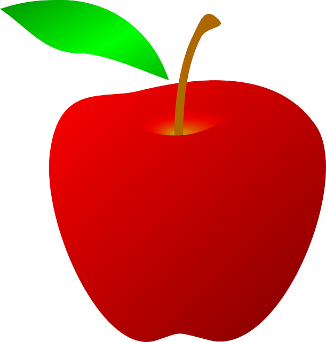 Class Research Project onHow Human Activity Impacts the Environment(Full Class Introduction to Research and Writing, Focus on Frogs)Note: Sample responses are included for teacher reference, actual student responses will vary.Research Questions: How has human activity affected the environment? What are individuals and communities doing to help protect the environment and the animals who live there?The “Rule of Three”: A Plan for Gradual Release of ResponsibilityENGAGEMENT: Students listen to the picture book Common Ground: The Water, Earth, And Air We Share by Molly Bang and discuss how human actions affect the world we live in.INSTRUCTION: After reading the anchor text, A Place For Frogs by Melissa Stewart aloud, the class focuses on two examples of human activities that cause problems for frogs, and potential solutions to these problems. Together, the class does research, takes notes and writes a class report on how human activity has affected frogs, and what individuals and communities are doing to help protect the environment and the frogs who live there.GUIDED PRACTICE: The class divides into 4 study groups: fish, birds, turtles, and bats. Using the texts A Place For Fish, A Place for Birds, A Place for Turtles, and A Place For Bats and an additional website (provided below), each group researches how human activity affects their animal, and what individuals and communities are doing to help protect their animal and the environment in which it lives. Information is added to a set of group notes and discussed. Each student then writes an individual essay about the group’s animal.INDEPENDENT RESEARCH: Students choose a different study animal: fish, birds, turtles, or bats and work through the research packet independently, adding at least one additional source of their own to the research. Note: students use the same Writing Resource Pac for each stage of the Gradual Release of Responsibility.STANDARDS ADDRESSEDNGSS StandardESS3.C: Human Impacts on Earth SystemsHuman activities in agriculture, industry, and everyday life have had major effects on the land, vegetation, streams, ocean, air, and even outer space. But individuals and communities are doing things to help protect Earth’s resources and environments. (5-ESS3-1).CCSS Writing Standards:W 5.2 Write informative/explanatory texts to examine a topic and convey ideas and information clearly.Introduce a topic clearly, provide a general observation and focus, and group related information logically; include formatting (e.g., headings), illustrations, and multimedia when useful to aiding comprehension.Develop the topic with facts, definitions, concrete details, quotations, or other information and examples related to the topic.Link ideas within and across categories of information using words, phrases, and clauses (e.g., in contrast, especially).Use precise language and domain-specific vocabulary to inform about or explain the topic.Provide a concluding statement or section related to the information or explanation presented.W.5.7 Conduct short research projects that use several sources to build knowledge through investigation of different aspects of a topic.W.5.8 Recall relevant information from experiences or gather relevant information from print and digital sources; summarize or paraphrase information in notes and finished work, and provide a list of sources.W.5.9 Draw evidence from literary or informational texts to support analysis, reflection, and research.b.	 Apply grade 5 Reading standards to informational texts (e.g., “Explain how an author uses reasons and evidence to support particular points in a text, identifying which reasons and evidence support which point[s]”).	Supporting CCSS Reading Standards:RI.5.1 Quote accurately from a text when explaining what the text says explicitly and when drawing inferences from the text.RI.5.3 Explain the relationships or interactions between two or more individuals, events, ideas, or concepts in a historical, scientific, or technical text based on specific information in the text.RI.5.5 Compare and contrast the overall structure (e.g., chronology, comparison, cause/effect, problem/solution) of events, ideas, concepts, or information in two or more texts.RI.5.7 Draw on information from multiple print or digital sources, demonstrating the ability to locate an answer to a question quickly or to solve a problem efficiently.RI.8.9 Integrate information from several texts on the same topic in order to write or speak about the subject knowledgeably.TEXTSIntroductory Text (context/engagement): Common Ground: The Water, Earth, And Air We Share by Molly BangAnchor Text: A Place For Frogs by Melissa StewartStudent Texts (for small group and individual research):A Place For Fish by Melissa StewartA Place For Birds by Melissa StewartA Place For Turtles by Melissa StewartA Place for Bats by Melissa StewartWebsites:Paired with A Place for Frogs:“Frogs, Toads and Salamanders Disappearing Fast:Study” by Baltimore Sun, adapted by Newsela staffhttps://newsela.com/articles/amphibian-decline/id/180/Paired with A Place for Fish:“Starfish are Getting Sick: Scientists Want to Know Why” By McClatchy Washington Bureau, adapted by Newsela staffhttps://newsela.com/articles/starfish-deaths/id/8034/Paired with A Place for Birds:“Whooping Crane Numbers Dwindle, but Hunters Still Shoot Them” By Los Angeles Times, adapted by Newsela staffhttps://newsela.com/articles/whoopingcrane-shooting/id/2738/Paired with A Place for Turtles:“Playing a Shell Game Against Poachers” By Los Angeles Times, adapted by Newsela staffhttps://newsela.com/articles/tortoise-shells/id/2477/Paired with A Place for Bats:“Bats are in Danger and They Could Use Some Help from Kids” by Christina Barronhttp://www.washingtonpost.com/lifestyle/kidspost/bats-are-in-danger-and-they-could-use-some-help-from-kids/2013/08/08/a253a5a8-f497-11e2-a2f1-a7acf9bd5d3a_story.html
Sample Student ResponsesBelow are sample student responses similar to those expected of student at the end of this sequence. Actual responses will vary. This section is for teacher reference only. DO NOT SHARE WITH STUDENTS.CLASS RESEARCH PROJECT (Frogs)SAMPLE GRAPHIC ORGANIZERSAMPLE STUDENT ESSAYSave Our Frogs!Did you know that frogs have been living on the earth for over two hundred million years? Frogs have thrived in ponds and wooded areas, but frogs share this environment with humans. Human activities can have a strong impact on frogs. Many things that people do cause problems for frogs. Fortunately, there are some steps we can take to help protect the environment and the frogs who live there. People often use chemicals to help food grow. Unfortunately, the chemicals that people use kill frogs, too. For example, in Northern California, lots of red-legged frogs died when farmers used poisonous chemicals to protect their crops. Similarly, in Henderson, Minnesota, the chemicals used in fertilizers got into the ponds where the frogs live and stopped the frogs from growing. But don’t worry, even though we have hurt frogs, we can help them too! When people noticed that frogs were dying from chemicals in Northern California, they took action. In 2006, The Center for Biological Diversity stopped people from using poisonous chemicals on their crops. In Minnesota, scientists are currently looking for a way to fix the problems caused by the chemicals. The chemicals people use have had a negative impact on frogs, but now that we are aware of the problem we are working towards a solution. Even things that seem harmless to humans, like bringing new plants and animals into an environment, can have a negative impact on frogs. When people brought new kinds of grass to Oregon, the new grass was much thicker than the old grass. Frogs could not find the space to live and grow in this changed environment. Similarly, when people added trout to the lakes in the Sierra Nevada mountains, the fish ate the frogs that lived in the lakes. We made these problems, but we can fix them! When people noticed the frogs were being eaten by the fish, they decided to take the fish out of the lake. Now that we know what the grass is doing to the frogs, we can choose to plant only native grass. Moving plants and animals can have a big impact on their new environment. This knowledge can help us to be more careful about the choices that we make.Frogs do a lot to keep humans healthy and safe. Frogs help our food to grow because they eat bugs that hurt crops, and they are an important part of the food chain. Human activities can have a strong impact on frogs, but we can choose to act in ways that help frogs, too. If we all take steps to protect frogs, we can make sure that they stick around for another two hundred million years! SMALL GROUP RESEARCH PROJECTName:Grade 5                                                          Date: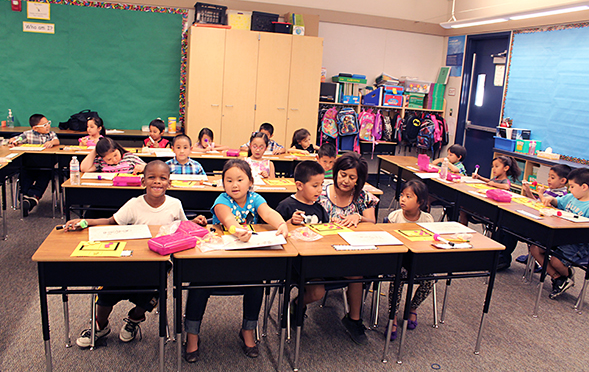 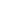 My Class Research Project onHow Human Activity Impacts the EnvironmentResearch Questions:How has human activity affected the environment?What are individuals and communities doing to help protect the environment and the animals who live there?Becoming an ExpertClass Research PacketBuilding Knowledge and Understanding through Research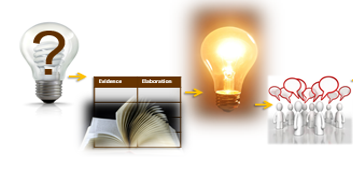 Research Question: How has human activity affected the environment?What are individuals and communities doing to help protect the environment and the animals who live there?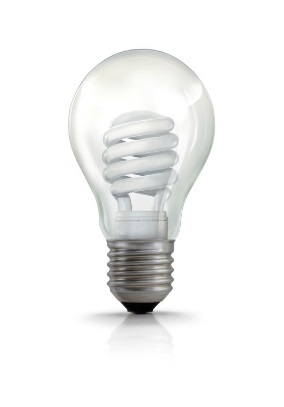 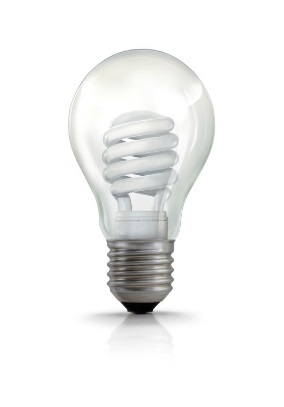 What is your research question?How has human activity affected frogs? What are individuals and communities doing to help protect the environment and the frogs who live there?Skim your source. In one or two sentences describe what this text is mostly about.This text is mostly about how our actions impact frogs and the ways we can help keep frogs healthy and safe.How will this source help you answer your research question?This source will help me learn about how people affect frogs, and ways that people can help frogs.Use the copyright information for your text to complete the section below.Title: A Place For FrogsAuthor: Melissa StewartType of text:  nonfiction book   article   website      excerpt       otherPublisher: Peachtree PublishersPublication date: 2009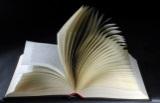 Let’s take a look at how your source is put together. Leaf through the book. What patterns do you notice in how the pictures and text are arranged?There is text on the top of each page There is always a big picture that takes up the two pages that face each otherThere is a sidebar with text in every two page spreadThere is always a smaller picture next to the sidebarCompare the text on the top of each page and the text in the sidebars. What do you notice about the amount of text in each place? There is more text in the sidebars than at the top of the page. The text at the top of the page is bigger than the text in the sidebar.What do the pictures show us about the pages that face each other?The pictures show us that the two pages are related. 
What is the relationship between the titles in the book and the map on the inside cover? The titles of the sidebars match the names of the different kinds of frogs on the map in the inside cover.Use one of the options below to read pages 1-14 of the text aloud (page 1 refers to the first page of the text beginning “Frogs make our world a better place”). Check a box to show the option you chose.Ideas for a First Read:Take turns reading, have each person read a page or paragraph. Choose one or two people to read aloud. The rest of the group reads along silently while listening.Listen to a recording of your book, reading along silently while you listen.Another idea:____________________________________ Work together to follow the directions in each box.Use one of the options below to read pages 15-29 of the text aloud. Check a box to show the option you chose.Ideas for a First Read:Take turns reading, have each person read a page or paragraph. Choose one or two people to read aloud. The rest of the group reads along silently while listening.Listen to a recording of your book, reading along silently while you listen.Another idea:____________________________________ Work together to follow the directions in each box.From your central text, choose 5 words that are important to understanding the central idea of the text.Next use your 5 words to write about the most important idea of the text. Write one sentence for each word.After you read each resource, stop and think about what the big learning was. What did you learn that was new and important about the topic from this resource? Write, draw, or list what you learned from the text about (topic). Then write, draw, or list how this new resource added to what you learned from the last resource(s). Add pages if needed.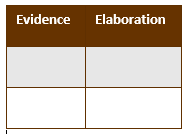 Follow these steps to complete the graphic organizer together:First, break into groups. Assign each group a part of the text to reread and search. Record the assignments below.As a group, look at the graphic organizer. Discuss: What is your Research Question? What kinds of information will go in each column?Now reread the part of the text you were assigned. When you find a part of the text that will help you answer your research question mark it with a sticky note. Use the sidebar for specific examples.Repeat this process until all the important information from this section has been marked.Focusing Question: How has human activity affected frogs? What are individuals and communities doing to help protect the environment and the frogs who live there?Meet with the full group again. Take turns sharing one piece of information you found. Talk about what words or phrases to write on the graphic organizer, then fill in the appropriate row on your own organizer. You will need notes on all the information found by the group for your final project.Repeat this process until all the information from this source has been recorded on your graphic organizer.Note: Students sort, synthesize, and color code the evidence in their graphic organizer in the Working with Evidence: Evidence Sort activity later in the lesson. The color-coding in the model graphic organizer below reflects this later work. The model graphic organizer below also includes new evidence from the Additional Evidence activity that follows the Recording Evidence activity. New evidence from the Additional Evidence Activity is italicized.Read one or more additional sources. Mark information that will help you answer the research question with sticky notes. Add it to your own graphic organizer. Use a different colored pencil for each source, so you will remember where your information came from.Using the same colored pencils, list your additional sources below.Title: Frogs, Toads and Salamanders Disappearing Fast: StudyAuthor: Baltimore Sun, Adapted by Newsela StaffPublisher/URL: https://newsela.com/articles/amphibian-decline/id/180/Title: Authors: Publisher/URL: Note: See graphic organizer in the Recording Evidence activity above for model additional evidence (marked in italics).--------------------------------------------------------------------------------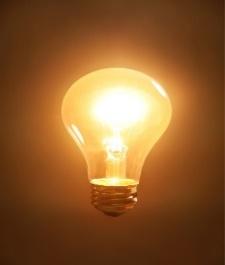 Look carefully at all of the evidence you have gathered. What is the “big idea” your evidence shows? Try to state what you have learned in just a sentence or two, and it might even take three. Your teacher and classmates will help you. Focus Statement: Human activities can have a strong impact on frogs. Many things that people do cause problems for frogs. Fortunately, there are some steps we can take to help protect the environment and the frogs who live there.                 EVIDENCE SORT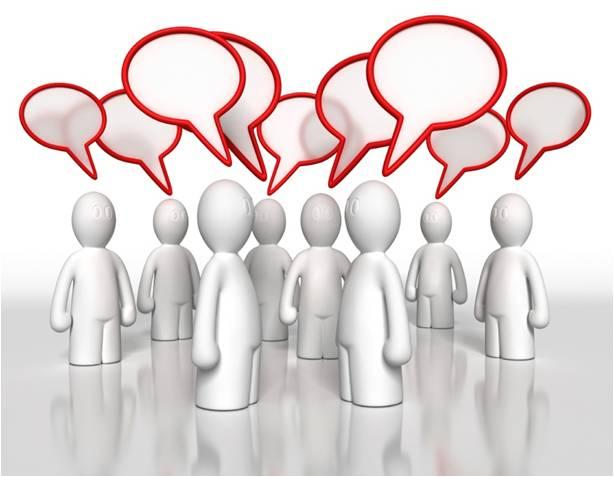 An activity to help you organize your evidenceCongratulations – you have collected lots of evidence to help you answer your research question! Now you are going to work together to organize the pieces of evidence you found.Prepare for this activity by putting each human activity from the Recording Evidence graphic organizer on a separate card or sticky note.Work as a group to sort your evidence in a way that makes sense. Begin by putting similar pieces of evidence together. Don’t be afraid to move the evidence around and try different ideas. Share your thinking - talk about what you are doing and why. Remember, you do not need to include every piece of evidence in the sort.Once you have put the evidence in groups that make sense, add a descriptive title to each group. The title should explain why you chose to put that evidence together. Each member of your group should be prepared to explain the reasoning behind the decisions you made.Once you have finished your sort, select two groups of evidence on which you will focus your Research Paper. Go back to your Recording Evidence graphic organizer and color code the “problem for the animal”  evidence you will write about in yellow. Then color code the “solution to the problem” evidence you will write about in blue. Each group of evidence will contain both yellow (problem for the animal) and blue (solution for that problem).Evidence Sort Model Categories and Evidence: ChemicalsNon-native SpeciesHurting the Environment Building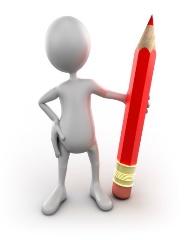 Sharing Your Expertise Record Sheet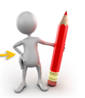 Save this packet, you will use it as a resource each time you write about how human activity impacts the environment.As you finish each step, record the date on the Sharing Your Expertise Record Sheet.#1: Reread Proof Paragraph 1 (beginning “humans often kill plants”). Put a slash (/) between the “problem part” of the paragraph and the “solution part” of the paragraph. Then, underline the transition sentence between the “problem part” of the paragraph and the “solution part” of the paragraph. #2: Reread Proof Paragraph 2 (beginning “Other activities that seem harmless to humans”). Put a slash (/) between the “problem part” of the paragraph and the “solution part” of the paragraph. Then, underline the transition sentence between the “problem part” of the paragraph and the “solution part” of the paragraph. #3: Discuss with a partner… What do you notice about how each proof paragraph is organized? Save Our Butterflies!Did you know that butterflies have been living on the earth for 140 million years? Butterflies have thrived in forests, swamps, and marshes, but butterflies share their environment with humans. Human activities can have a strong impact on butterflies. Many things that people do cause problems for butterflies. Fortunately, there are some steps we can take to help protect the environment and the butterflies who live there. Humans often kill plants that cause problems for us. Unfortunately, sometimes butterflies need these plants to live and grow. For example, sometimes farmers cut down milkweed because it is poisonous for livestock. But butterflies need milkweed to lay their eggs. Similarly, forest rangers kill dwarf mistletoe because it is bad for trees that are used to make paper. Unfortunately, dwarf mistletoe is an important food for caterpillars. / But don’t worry, even though we have caused problems for butterflies, we can help them too! Forest rangers and farmers can choose to let plants like dwarf mistletoe and milkweed grow. Our choice to kill some plants has had a negative impact on butterflies, but this knowledge can help us to be more careful about the choices that we make.Other activities that seem harmless to humans, like building, can have a negative impact on butterflies. For example, in Western Massachusetts people destroyed butterflies’ homes by building their own homes and stores. Similarly, in California, people built a baseball field on top of the Palos Verdes Blue butterflies’ homes and so the butterflies had no place to live. / We made these problems, but we can fix them! For example, in California people encouraged the butterflies to come back by planting flowers butterflies like to eat. In New England, people stopped mowing the grass in the places where butterflies live. Now that we understand the impact we have on butterflies and their environments, we can think carefully about how to preserve safe spaces for butterflies to live and grow. Butterflies are important because they help plants live and grow through pollination, and because they are an important source of food for many animals. Human activities can negatively affect butterflies, but we can choose to act in ways that help butterflies too. If we pay attention to and lessen our impact on the environment, butterflies can live and grow for another 140 million years! The first paragraph of your essay is called the INTRODUCTION. The job of the introduction is to give some background information, or context, so that the reader can understand the piece. In your introduction, provide context by introducing your focus animal and explaining what they need to live and grow. The introduction must also catch your reader’s attention, so that they will want to read more! At the end of the introduction is your FOCUS. The FOCUS tells the main idea of your piece. In this essay, your focus is made up of three sentences. The first sentence, called the stem, tells the reader that humans have an impact on your focus animal. The second sentence explains that people can cause problems for your focus animal. The third sentence explains that there are steps people can take to reduce their impact on your focus animal. AnalyzeRead the model introduction below. Lightly shade the context red and the focus statement green (stem), yellow (problem) and blue (solution).	Did you know that butterflies have been living on the earth for 140 million years? Butterflies have thrived in forests, swamps, and marshes, but butterflies share their environment with humans. Human activities can have a strong impact on butterflies. Many things that people do cause problems for butterflies. Fortunately there are some steps we can take to help protect the environment and the butterflies who live there. TalkWith a partner talk about what you are going to write. Check to be sure you each have a clear focus statement.WriteOn a piece of lined paper, write the introduction for your piece. Revise and EditWhen you have finished, revise and edit your paragraph so that your writing is clear and correct.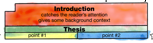 The next paragraph is called PROOF PARAGRAPH 1.  Its job is to give evidence and reasons to support and develop your focus statement. In this paragraph, your first point is to establish a human activity that causes problems for your focus animal. Use examples from the “human activity” part of your graphic organizer. Then, explain one or two examples of how that activity impacts your focus animal. You will find these examples on the “problems” part of your graphic organizer. Finally, offer potential solutions to this problem, using the “solutions” part of your graphic organizer. AnalyzeRead the model proof paragraph below. Underline the words that explain the human activity that causes a problem for your animal. Lightly shade the two examples of this activity yellow. Then shade the sentences that offer solutions to the problem blue.	Humans often kill plants that cause problems for us. Unfortunately, sometimes butterflies need these plants to live and grow. For example, sometimes farmers cut down milkweed because it is poisonous for livestock. But butterflies need milkweed to lay their eggs. Similarly, forest rangers kill dwarf mistletoe because it is bad for trees that are used to make paper. Unfortunately, dwarf mistletoe is an important food for caterpillars. But don’t worry, even though we have caused problems for butterflies, we can help them too! Forest rangers and farmers can choose to let plants like dwarf mistletoe and milkweed grow. Our choice to kill some plants has had a negative impact on butterflies, but this knowledge can help us to be more careful about the choices that we make.TalkChoose three pieces of evidence from your graphic organizer to use in your writing. With a partner, point to each piece you have chosen and talk about what you are going to write. WriteReread what you have already written. Then, underneath the introduction, write the first proof paragraph for your piece. Revise and EditWhen you have finished, revise and edit your paragraph so that your writing is clear and correct.The next paragraph is called PROOF PARAGRAPH 2.  Its job is to give evidence and reasons to support and develop your focus statement. In this paragraph, just as you did in Proof Paragraph 1, your first point is to establish a human activity that causes problems for your focus animal. Use examples from the “human activity” part of your graphic organizer. Then, explain by giving one or two examples of how that activity impacts your focus animal. You will find these examples on the “problems” part of your graphic organizer. Finally, offer potential solutions to this problem, using the “solutions” part of your graphic organizer.AnalyzeRead the model proof paragraph below. Underline the words that explain the human activity that causes a problem for your animal. Lightly shade the two examples of this activity yellow. Then shade the sentences that offer solutions to the problem blue.	Other activities that seem harmless to humans, like building, can have a negative impact on butterflies. For example, in Western Massachusetts people destroyed butterflies’ homes by building their own homes and stores. Similarly, in California, people built a baseball field on top of the Palos Verdes Blue butterflies’ homes and so the butterflies had no place to live. We made these problems, but we can fix them! For example, in California people encouraged the butterflies to come back by planting flowers butterflies like to eat. In New England, people stopped mowing the grass in the places where butterflies live. Now that we understand the impact we have on butterflies and their environments, we can think carefully about how to preserve safe spaces for butterflies to live and grow. TalkChoose three pieces of evidence from your graphic organizer to use in your writing. With a partner, point to each piece you have chosen and talk about what you are going to write. WriteReread what you have already written. Then, underneath the first proof paragraph, write the second proof paragraph for your piece. Revise and EditWhen you have finished, revise and edit your paragraph so that your writing is clear and correct.The final paragraph is called a CONCLUSION.  Its job is to wrap up the piece.In your conclusion, you need to repeat your focus, but you also need to add a sentence or two of reflection on why it’s important to protect your focus animal. AnalyzeRead the model conclusion below. Find the restated focus and lightly shade it green.	Butterflies are important because they help plants live and grow through pollination, and because they are an important source of food for many animals. Human activities can negatively affect butterflies, but we can choose to act in ways that help butterflies too. If we pay attention to and lessen our impact on the environment, butterflies can live and grow for another 140 million years! TalkWith a partner talk about what you are going to write. Check to be sure you have clearly restated the focus.WriteReread what you have already written. Then, on a piece of lined paper, write the conclusion for your piece. Revise and EditWhen you have finished, revise and edit your paragraph so that your writing is clear and correct. At the end of your piece, list the sources you used in your research. Be sure to include the title or website address and the author.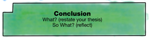 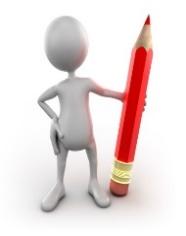 Share and Celebrate!Congratulations! You are an expert (and a scholar!).Your teacher will share plans for sharing and celebration!If you want to learn even more, check out these resources:“Monarch Migration Becoming a Dangerous Journey” By McClatchy Foreign Staff, adapted by Newsela staffhttps://newsela.com/articles/monarch-crisis/id/3432/“To Save Fish, Conservation Loops in the Locals” by Discovery Newshttp://news.discovery.com/earth/fiji-fishing-conservation-cultures.htm“With Jaguars Disappearing, a Search for Survivors” by Discovery Newshttp://news.discovery.com/animals/jaguars-cats-conservation-costa-rica-110321.htm“Trading Shark Steak for Shark Conservation” by Debbie Salamonehttp://news.discovery.com/animals/sharks/trading-shark-steak-for-shark-conservation-140808.htm“Ecuador Releases 201 Tortoises on Galapagos Islands” by AFPhttp://news.discovery.com/animals/endangered-species/ecuador-releases-201-tortoises-on-galapogos-island-150628.htm“Lions Face Extinction in West Africa” by Tia Ghosehttp://news.discovery.com/animals/endangered-species/lions-face-extinction-in-west-africa-140109.htHuman Activity →       Problem for the Frog →         SolutionHuman Activity →       Problem for the Frog →         SolutionHuman Activity →       Problem for the Frog →         Solutionpeople spray chemicals to kill insectsfrogs die toostop using chemicals that harm frogsfarmers use chemicals to protect their cropschemicals prevent frogs from growing normallyfind new ways to protect cropspeople use CFCs that destroy the earth’s atmospheretoo much sunlight hurts frog eggsstop using CFCSandfind other ways to block the sun’s harmful rayspeople plant new plantsfrogs can’t find a place to lay their eggsonly plant plants that are originally from an environmentpeople introduce new fish into pondsnew fish eat the tadpolestake the new fish out of the pondspeople build on top of frogs’ homesfrog homes are destroyedprotect ponds that frogs live inpeople run over frogsfrogs are killedstop traffic to keep frogs safepeople put out wild firesfrogs can no longer find food or homesset controlled fires to restore frogs’ natural environmentpeople destroy forests and ponds that frogs live infrogs don’t have a place to liveprotect forests and ponds that frogs live inpeople put garbage in caves that frogs live infrogs can’t live in a dirty environmentclean and protect the caves that frogs live inpeople use fossil fuels. This causes the earth to heat up.frogs are dying from a fungus that grows because the earth is warmeruse less fossil fuelsHuman Activity →       Problem for the Fish →         SolutionHuman Activity →       Problem for the Fish →         SolutionHuman Activity →       Problem for the Fish →         Solutionpeople set out nets for small fishsharks get trapped in fishing nets stop fishing in the places where sharks livepeople burn coal in power plants to make electricityburning coal creates acid rain. Acid rain causes rocks to let off a material that hurts fish. use less electricity by using solar and wind power insteadfarmers use chemicals to help their plants growwhen these chemicals get into water, they hurt fishfind ways to help crops grow without using harmful chemicalspeople keep fish as pets there are less fish in the oceanstop catching fish for petspeople collect fish for their body partsfish diepass laws that stop people from selling fish body partspeople put their pet goldfish into ponds goldfish eat the other fish who live in the pondstop putting pet fish into pondspeople catch too many of the same kind of fish to eatcertain types of fish are in danger of extinctionpass laws to stop people from overfishing, and encourage people to cook less of certain kinds of fishpeople destroy coral reefsfish have nowhere to liveprotect coral reefsfarmers take water from lakes and rivers for their animalsthe level of the water falls and makes it hard for fish to livefind ways for farmers to use less waterpeople build roads and cut down treessoil gets into streams and fills up holes between rocks so that fish cannot hide from predatorsprotect the forestspeople build damsfish can’t get to where they need to goremove damsHuman Activity →       Problem for the Bats →         SolutionHuman Activity →       Problem for the Bats →         SolutionHuman Activity →       Problem for the Bats →         Solutionpeople kill bats because they think they are dangerousbats are killedteach people that bats are not dangerouspeople use wind turbines to make electricitybats that fly too close to the turbines are killed because of the change in air pressureturn off wind turbines when there is no windpeople use poisonous chemicals to kill insectsbats die of white nose syndrome because they are weakened by the poisonsstop using poisonous chemicalspeople let their cats outsidecats kill batskeep cats insidepeople go into caves and disturb bat mothers and babiesbat mothers fly away and don’t come back and so the baby bats starvebuild gates to keep people out of bat caves people turn woodlands into farmsbats have nowhere to liveprotect natural areas where bats livepeople cut down dead trees that bats sleep inthe bats have no place to sleepstop cutting down dead treespeople build houses and shopping malls in the forests where bats livebats starve, because the insects that bats eat need forest plants to surviveprotect the forestspeople trim the trees in their yardsbats don’t have a safe place to sleep stop trimming treespeople fill old mines that bats live in with rocks and dirtbats die because they cannot get out of the minesblock mines with steel cages that bats can fly in and out of Human Activity →       Problem for the Birds →         SolutionHuman Activity →       Problem for the Birds →         SolutionHuman Activity →       Problem for the Birds →         Solutionpeople use beachesbeachgoers accidentally step on bird eggs set aside some areas of the beach where people can’t go people cut down dead trees and no longer use wooden fence postsbirds have no place to build their nestsbuild nest boxes for birdspeople build houses and shopping mallsthere are no open fields for birds to build their nests inpeople can set aside large grassy areas for birdsfarmers use poisonous chemicals to protect their cropsbirds eat the chemicals and cannot lay healthy eggsstop using dangerous chemicalspeople bring new animals into an environmentbirds don’t have enough space to live in or enough foodstop bringing new animals into an environment and work to keep harmful invading animals out people build tall buildings and use bright lightsbirds can’t see because of the lights and crash into buildingsturn off lights at nightpeople build buildings with windowsbirds crash into the windowsmark windows with images or use a window shadepeople let their pet cats outside cats attack birdskeep pet cats indoorspeople cut down forestsbirds have no place to live protect land and treespeople put out wildfireswithout wildfires, there are no open woodlands for the birds to nest or find food inrestore woodlandspeople build homes and grow cropsbirds have no place to liveprotect the places where birds liveHuman Activity →       Problem for the Turtles →         SolutionHuman Activity →       Problem for the Turtles →         SolutionHuman Activity →       Problem for the Turtles →         Solutionpeople bring new plants into turtle habitatsturtles can’t build their nestspeople work to control the spread of new plantspeople bring new fish into lakes and pondsnew fish eat baby turtlesmove baby turtles to safe placespeople fishturtles get trapped in fishing netsuse nets with escape hatches for turtlespeople use plastic shopping bagsturtles eat the shopping bags and the shopping bags clog their stomachsstop using plastic shopping bagspeople eat too many turtlescertain kinds of turtles are extinctchange the laws so that it is illegal to eat turtleshikers let their dogs off leashesturtles get injured by dogs keep dogs on leashes when hikingpeople keep turtles as pets turtles can’t live and grow well in captivity stop keeping turtles as petspeople race turtleswhen turtles from different places share germs with each other they can get sickleave turtles alonepeople drive carsturtles get hit by carsbuild fences along highways that keep turtles outpeople build homes and businesses on the places where turtles liveturtles have nowhere to liveprotect places where turtles livepeople build buildings in the wetlands where turtles liveturtles have nowhere to livecreate new shallow marshes and pondsBecoming an ExpertBecoming an ExpertBecoming an ExpertDate Completed                               Steps                               StepsWhere Am I Going?Text StructureFirst Read Part 1Close Read Part 1First Read Part 2Close Read Part 2The Fab FiveRolling Knowledge JournalReading for EvidenceReading for EvidenceRecording EvidenceRecording EvidenceAdditional EvidenceFocus StatementWorking with EvidenceWorking with EvidenceReread the first two pages with a partner and answer the question on the right.  What context or background information does the author include about frogs in the first two pages? The author explains how frogs grow from tadpoles to adult frogs.Reread the text at the top of pages 3 and 4 with a partner. Then complete the activities on the right.Which page contains the problem?  Page 3Write the problem here: People use poisonous chemicals to kill insects, but these chemicals hurt frogs too.Which page contains the solution? page 4Write the solution here: People can stop using poisonous chemicals to kill insectsReread the text in the sidebar on page 3 with a partner and answer the questions on the right. How does the information in the sidebar build on the information in the text on the top of the page? The sidebar explains exactly why the chemicals hurt the frogs, and gives a specific example of this problem and how scientists are working to fix it.Reread the text at the top of pages 23 and 24 with a partner then complete the activity on the right.Which page contains the problem? page 23Write the problem here: Frogs are dying because of a fungus that is growing as a result of Global Warming.Which page contains the solution? Page 24Write the solution here: We can keep the fungus from growing and save frogs by using less fossil fuels Reread the text in the sidebar on page 24 with a partner then complete the activity on the right.How does the information in the sidebar build on the information in the text on the top of the page? The sidebar gives more details about how many frogs have been impacted by this fungus, and explains more about the effects of global warmingTurn and Talk with a partner about the question on the right. What pattern do you notice? The left hand page explains the problem, and the right hand page suggests a solution. The sidebar offers more details and specific examples that develop the problem and solution concepts.Reread pages 25-26 with a partner and Turn and Talk about the question on the right.  Why is it important to protect frogs?Frogs are important because they are an important source of food for other animals.Frogs are important because they keep the fruits and vegetables we eat healthy.Frogs are important because they let us know when there are dangerous changes in our environment.Important WordSentence about the Central Idea1. atmosphere When people use chemicals that destroy the atmosphere, frogs are hurt because there is too much sunlight.2. habitatWhen people destroy a frog’s habitat the frog does not have anywhere to live.3. nativeWhen people bring plants and animals that are not native into a habitat, it can hurt frogs.4. restoreIf we restore the natural habitats in which frogs live, we can help keep frogs safe and healthy.5. extinctIf people do not take actions to help protect frogs, more species of frogs may become extinct.Write, Draw, or ListWrite, Draw, or ListTitleNew and important learning about the topicHow does this resource add to what I learned already?Common Ground: The Water, Earth, And Air We ShareI learned that we hurt the earth when we use up too many of the resources we need A Place for FrogsI learned that there are many things that humans do to the earth than can hurt frogsI learned that when humans use too many resources like fossil fuels and wood it also hurts animals like frogs. Frogs, Toads and Salamanders Disappearing Fast: StudyMany kinds of frogs are disappearing very fast in the United Statesfrogs are even vanishing from ponds, streams, national parks and other areas where they are protectedSection (page numbers)People responsible3-89-1415-2021-26Human Activity →       Problem for the Frog →         SolutionHuman Activity →       Problem for the Frog →         SolutionHuman Activity →       Problem for the Frog →         Solutionpeople spray chemicals to kill insectsfrogs die toostop using chemicals that harm frogsfarmers use chemicals to protect their cropschemicals prevent frogs from growing normallyfind new ways to protect cropsPeople use CFCs that destroy the earth’s atmospheretoo much sunlight hurts frog eggsstop using CFCandfind other ways to block the sun’s harmful rayspeople plant new plantsfrogs can’t find a place to lay their eggsonly plant plants that are originally from an environmentpeople introduce new fish into pondsnew fish eat the tadpolestake the new fish out of the pondspeople build on top of frogs’ homesfrog homes are destroyedprotect ponds that frogs live inpeople run over frogsfrogs are killedstop traffic to keep frogs safepeople put out wild firesfrogs can no longer find food or homesset controlled fires to restore frogs’ natural environmentpeople destroy forests and ponds that frogs live in frogs don’t have a place to liveprotect forests and ponds that frogs live inPeople put garbage in the caves that frogs live infrogs can’t live in a dirty environmentclean and protect the caves that frogs live inpeople use fossil fuels. This causes the earth to heat up.frogs are dying from a fungus that grows and thrives because the earth is warmeruse less fossil fuelsPeople spread salt on roads to melt ice the salt gets into the water and kills the insects that frogs eat. the salt gets on the frogs skin and dehydrates them so that they die of thirst.find new ways to melt iceHuman Activity →       Problem for the Frog →         SolutionHuman Activity →       Problem for the Frog →         SolutionHuman Activity →       Problem for the Frog →         Solutionpeople spray chemicals to kill insectsfrogs die toostop using chemicals that harm frogsfarmers use chemicals to protect their cropschemicals prevent frogs from growing normallyfind new ways to protect cropsPeople use CFCs that destroy the earth’s atmospheretoo much sunlight hurts frog eggsstop using CFCandfind other ways to block the sun’s harmful raysPeople spread salt on roads to melt ice the salt gets into the water and kills the insects that frogs eat. the salt gets on the frogs skin and dehydrates them so that they die of thirst.find new ways to melt iceHuman Activity →       Problem for the Frog →         SolutionHuman Activity →       Problem for the Frog →         SolutionHuman Activity →       Problem for the Frog →         Solutionpeople plant new plantsfrogs can’t find a place to lay their eggsonly plant plants that are originally from an environmentpeople introduce new fish into pondsnew fish eat the tadpolestake the new fish out of the pondsHuman Activity →       Problem for the Frog →         SolutionHuman Activity →       Problem for the Frog →         SolutionHuman Activity →       Problem for the Frog →         SolutionPeople put garbage in the caves that frogs live infrogs can’t live in a dirty environmentclean and protect the caves that frogs live inpeople use fossil fuels. This causes the earth to heat up.frogs are dying from a fungus that grows and thrives because the earth is warmeruse less fossil fuelspeople put out wild firesfrogs can no longer find food or homesset controlled fires to restore frogs’ natural environmentHuman Activity →       Problem for the Frog →         SolutionHuman Activity →       Problem for the Frog →         SolutionHuman Activity →       Problem for the Frog →         Solutionpeople build on top of frogs’ homesfrog homes are destroyedprotect ponds that frogs live inpeople destroy forests and ponds that frogs live in frogs don’t have a place to liveprotect forests and ponds that frogs live inUse this record sheet with your Writing Resource Packet to deepen your understanding and communicate what you have learned.Use this record sheet with your Writing Resource Packet to deepen your understanding and communicate what you have learned.Use this record sheet with your Writing Resource Packet to deepen your understanding and communicate what you have learned.DateStepsStepsLearn from the ModelWrite an IntroductionWrite Proof Paragraph 1Write Proof Paragraph 1Write Proof Paragraph 2Write Proof Paragraph 2Write a ConclusionWrite a ConclusionRevise and EditAdd a VisualShare and Celebrate!Share and Celebrate!Writing Resource PacketYou will follow these Steps to Write an Informative/Explanatory PieceLearn from a ModelWrite an IntroductionWrite Proof Paragraph 1Write Proof Paragraph 2Write a ConclusionRevise and EditAdd a VisualShare and Celebrate!Informative/Explanatory Writing ChecklistGot it!Got it!Got it!My piece brings together knowledge and understanding from several sources to demonstrate what I have learned in my research. I list my sources. I have an introduction that gives the reader background information that they need to understand the topic. I state my focus clearly and my writing stays focused. The evidence from the text that I chose helps the reader to understand my focus.My evidence is organized in paragraphs and grouped logically in order to link ideas in a way that supports my focus statement. I use linking words, phrases, and clauses to connect ideas. I use concrete details, quotations, or other information and examples from the text to explain my ideas. I use my own words when I explain evidence from the text and include science words to show that I am knowledgeable about this topic. I have a conclusion that restates the focus of the piece and reflects on the information I presented in my piece.You may want to add:A drawing of your animalA labeled drawing of your animal’s environment, showing what it needs to live and grow.An illustration showing how humans can help your animalA sidebar adding more information about your animal